Zomerconcert op het Jan LinderspleinMaandag 10 juli a.s. vanaf 19.00 uur speelt Harmonie Unitas et Fidelitas uit Gennep op het gezellige Jan Lindersplein in het stadje. Nu het 200e levensjaar van de Gennepse Harmonie is aangebroken, heeft men het idee opgevat om iedereen mee te laten genieten van de laatste repetitie van het seizoen. Vandaar de keuze voor het Jan Lindersplein. Natuurlijk speelt de harmonie o.l.v. Remy Beckers de mooiste nummers uit een gevarieerd repertoire. Ook het jeugdorkest komt aan bod en zelfs de Gennepse blokfluitgroep van Muziekonderwijs Marjo is van de partij. Oefening baart kunst, dat geldt ook in de muziek. Hoe meer je oefent, hoe beter je wordt. Het vergt inzet en doorzettingsvermogen. Een aantal jeugdige leden heeft dan ook heel hard geoefend voor de muziekexamens die onlangs zijn afgenomen. De diploma’s hiervoor zullen ook maandagavond worden uitgereikt. Geniet ook van een mooie zomeravond met een ongedwongen zomers concert op het Jan Lindersplein. Iedereen is van harte uitgenodigd.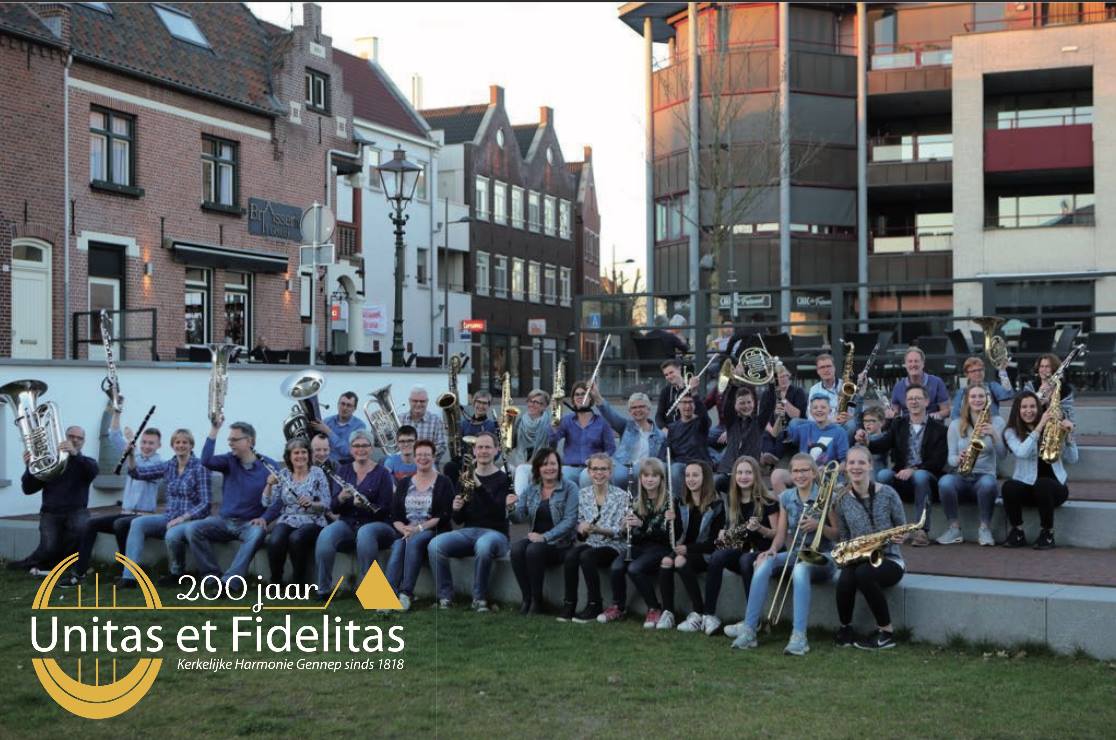 